Рекордна просјечна плата након опорезивања у септембру - 1 026 КМСва подручја (IX 2021/IX 2020) остварила номинални раст плате након опорезивања		Просјечна мјесечна плата након опорезивања у Републици Српској исплаћена у септембру 2021. године износила је           1 026 КМ и поново је највиша до сада када се посматра просјечна плата након опорезивања по мјесецима.Просјечна плата након опорезивања исплаћена у септембру 2021. у односу на исти мјесец претходне године номинално је већа за 6,4%, а реално за 3,7%, док је у односу на август 2021. номинално већа за 0,2%, а реално мања за 0,4%. Просјечна мјесечна бруто плата износила је 1 568 КМ.Посматрано по подручјима, у септембру 2021. године највиша просјечна плата након опорезивања исплаћена је у подручју Финансијске дјелатности и дјелатности осигурања и износила је 1 592 КМ, а најнижа просјечна плата након опорезивања у септембру 2021. исплаћена је у подручју Грађевинарство, 748 КМ.У септембру 2021. године, у односу на септембар 2020, сва подручја остварила су номинални раст плате након опорезивања, а  највећи раст забиљежен је у подручјима Административне и помоћне услужне дјелатности 24,5%, Грађевинарство 11,9% и Умјетност, забава и рекреација 11,4%.    		                KM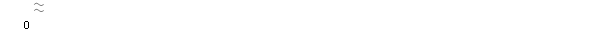 Графикон 1. Просјечнe платe након опорезивања по мјесецимаМјесечна инфлација у септембру 2021. године 0,6%Годишња инфлација (IX 2021/IX 2020) 2,6%Цијене производа и услуга које се користе за личну потрошњу у Републици Српској, мјерене индексом потрошачких цијена, у септембру 2021. године у односу на претходни мјесец у просјеку су више за 0,6%, док су у односу на исти мјесец претходне године у просјеку више за 2,6%.Од 12 главних одјељака производа и услуга, више цијене на годишњем нивоу забиљежене су у осам, ниже цијене у три, док су цијене у једном одјељку остале непромијењене.Највећи годишњи раст цијена у септембру 2021. године забиљежен је у одјељку Превоз 9,2% због виших цијена у групи Горива и мазива од 16,7%, затим у одјељку Храна и безалкохолна пића 4,5% усљед виших цијена у групама Уља и масноће од 23,2% и Поврће од 14,6%, потом у одјељку Рекреација и култура 1,8%, усљед повећања у групи Новине и часописи од 10,9%. Слиједи одјељак Намјештај и покућство са растом од 1,7%, због виших цијена у групи Већи алати и опрема од 2,4%, потом одјељак Алкохолна пића и дуван са вишим цијенама од 1,3%, због поскупљења у групи Дуван од 2,1%, док је повећање од 0,9% забиљежено у одјељку Здравство, због виших цијена у групи Ванболничке услуге од 3,6%. Повећање од по 0,4% забиљежено је у одјељцима Становање и Ресторани и хотели, усљед поскупљења у групама Течна горива од 26,9% и Плин од 15,8% у оквиру становања, односно виших цијена у групи Услуге у ресторанима и кафићима од 0,5% у оквиру одјељка Ресторани и хотели.У одјељку Остали производи и услуге цијене су у просјеку остале непромијењене.Највећи пад цијена на годишњем нивоу у септембру 2021. године забиљежен је у одјељку Одјећа и обућа 7,8% усљед сезонских снижења конфекције и обуће током године, док је смањење од 0,2% забиљежено у одјељку Образовање, усљед нижих цијена у групи Предшколско образовање од 1,6%. Ниже цијене од 0,1% забиљежене су у одјељку Комуникације, због нижих цијена у групи Телефонска и телефакс опрема од 3,4%.Графикон 2. Мјесечна и годишња инфлацијаКалендарски прилагођена индустријска производња (IX 2021/IX 2020) већа 8,1%Десезонирана индустријска производња (IX 2021/VIII 2021) мања 2,2%Календарски прилагођена индустријска производња у Републици Српској у септембру 2021. године у поређењу са септембром 2020. године већа је за 8,1%. У истом периоду у подручју Прерађивачкa индустријa остварен је раст од 9,0%, у подручју Вађењe руда и камена раст од 2,3%, док је у подручју Производњa и снабдијевањe електричном енергијом, гасом, паром и климатизацијa забиљежен пад од 0,1%.Десезонирана индустријска производња у септембру 2021. године у поређењу са августом 2021. године мања је за 2,2%. У истом периоду у подручју Прерађивачкa индустрија остварен је раст од 1,9%, док је у подручју Вађењe руда и камена забиљежен пад од 2,1% и у подручју Производњa и снабдијевањe електричном енергијом, гасом, паром и климатизацијa пад од 17,8%. Индустријска производња у Републици Српској у периоду јануар – септембар 2021. године у односу на исти период 2020. године биљежи раст од 14,0%.Графикон 3. Индекси индустријске производње, сeптембар 2017 – септембар 2021. (2015=100)Број запослених у индустрији (IX 2021/IX 2020) већи 0,5%Број запослених у индустрији у септембру  2021. године у односу на исти мјесец прошле године већи је за 0,5%, док је у односу на август 2021. године већи је за 0,3%. Број запослених у индустрији у периоду јануар – септембар 2021. године, у односу на исти период прошле године мањи је за 1,5%. У истом периоду у подручју Прерађивачка индустрија забиљежен је пад од 0,4%, у подручју Вађење руда и камена пад од 0,5% и у подручју Производња и снабдијевање електричном енергијом, гасом, паром и климатизација забиљежен пад од 8,9%. Рекордан мјесечни извоз у септембруУ периоду јануар - септембар 2021. године остварен је извоз у вриједности од три милијарде и 176 милиона КМ, што је за 29,9% више него у периоду јануар - септембар 2020. године, те увоз у вриједности од три милијарде и 985              милиона КМ, што је за 22,1% више него у периоду јануар - септембар 2020, док је проценат покривености увоза извозом износио 79,7%.У септембру 2021. године остварен је извоз у вриједности од 424 милиона КМ што је 34,7% више него у истом мјесецу 2020. године, те увоз у вриједности од 528 милиона КМ, што је за 35,0% више него у септембру 2020. године.Вриједност извоза Републике Српске у септембру 2021. године била највиша икада када се посматра извоз по мјесецима, што је четврти пут ове године, након марта, јуна и јула. У погледу географске дистрибуције робне размјене Републикe Српскe са иностранством, у периоду јануар - септембар 2021. године, највише се извозило у Хрватску и то у вриједности од 470 милиона КМ, односно 14,8% и у Србију 463 милиона КМ, односно 14,6% од укупно оствареног извоза. У истом периоду, највише се увозило из Србије и то у вриједности од 748 милионa КМ, односно 18,8% и из Италије, у вриједности од 589 милиона КМ, односно 14,8% од укупно оствареног увоза.Посматрано по групама производа, у периоду јануар - септембар 2021. године, највеће учешће у извозу остварује електрична енергија са 264 милиона КМ, што износи 8,3% од укупног извоза, док највеће учешће у увозу остварују нафтна уља са укупном вриједношћу од 195 милиона КМ, што износи 4,9% од укупног увоза. Графикон 4. Извоз и увоз по мјесецима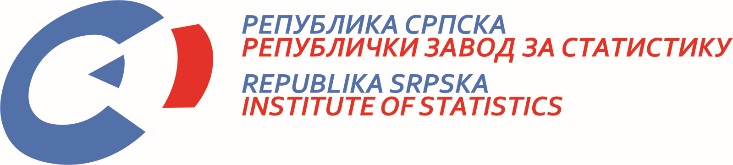            22. X 2021. Број 333/21 САОПШТЕЊЕ ЗА МЕДИЈЕ септембар 2021.МАТЕРИЈАЛ ПРИПРЕМИЛИ: Статистика радаБиљана Глушацbiljana.glusac@rzs.rs.ba Статистика цијена Жељка Драшковићzeljka.draskovic@rzs.rs.baСтатистика индустрије и рударства Јелена Комљеновићjelena.komljenovic@rzs.rs.ba; Статистика спољне трговине Владимир Ламбетаvladimir.lambeta@rzs.rs.baСаопштење припремило одјељење за публикације, односе са јавношћу и повјерљивост статистичких податакаДарко Милуновић, в.д. директора Завода, главни уредникВладан Сибиновић, начелник одјељења Република Српска, Бања Лука, Вељка Млађеновића 12дИздаје Републички завод за статистикуСаопштење је објављено на Интернету, на адреси: www.rzs.rs.baтел. +387 51 332 700; E-mail: stat@rzs.rs.baПриликом коришћења података обавезно навести извор